MD Oral Health Task Force Meeting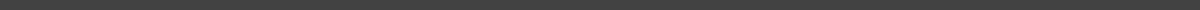 June 16th, 2022 4:00 PM-6:00 PMINVITED ATTENDEES: 
Oral Health Task Force: Mark Reynolds, Debony Hughes, Emily A. Dow, Hakan Koymen, Charles Doring, Ricardo C. Kimbers, Jennifer A. Suminski, Christy Russell, Nancy Brown, Jean J. Carlson, Arpana S. Verma, Jennifer L. Briemann, Jonathan Dayton, Diane D. Romaine, Brooks Woodward, Nicole Steck-Waitt, Dean Shifflett, Sarah L Czyz, Mary BackleyGuest(s): Delegate Heather Bagnall, Dr. Jane Grover, Dr. Prasida Khanal, Nitika Moibi, Dr. Karl Self Staffers: Ellen Dalina, Lindsay Rowe, Tyler BabichAGENDAAnnouncements Presentations on Dental TherapyDr. Jane Grover, Director, Council on Access Prevention and Interprofessional Relations, American Dental AssociationDr. Prasida Khanal, State Oral Health Director, Minnesota Department of Health and Nitika Moibi, Supervisor of the Office of Rural Health and Primary Care, Minnesota Department of Health Dr. Karl Self, Director, Division of Dental Therapy, University of Minnesota School of Dentistry Subgroup PresentationsElderlyNext Steps and Action Items